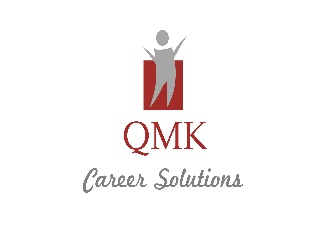 Dig Deep QuestionsHaving difficulty identifying your achievements? Don’t worry, you’re not the only one and this is the reason you hired me. Use this compilation of thought-provoking questions to pinpoint your career highlights and successes that ultimately become the foundation and showpieces of your resume. What is the purpose of your new resume? (Hint: what challenges are you facing in your current profession?)General Questions About your Position: (hint: think about this question – How is this company better off now than when they hired me?)What is the scope of your responsibility; specifically, the daily business functions for you are responsible?Do you have any management responsibilities for personnel, projects, functions, organizations, revenues, or anything else? Do you have budget or any other type of financial responsibility? (project budgets)What other departments or organizations do you “touch” as a routine part of your job?Did you impact (directly or indirectly) any company revenue increase? If so, how?Did you suggest ways to cut costs in your team, department, or company? If so, by how much and how did you do it?Can you describe any tasks that used to take a lot longer to accomplish and what did you do to streamline the process, function, or activity?What are you most proud of?What did your peers/supervisors compliment you for? Do you have any direct quotes from them?Were you the first, best, or most effective in any function of your organization?